F I P LASSOCIAZIONE SPORTIVA DILETTANTISTICA NON A SCOPO DI LUCROEuropean Masters Equipped Powerlifting Championships 5th to 9th July 2023 in Pilsen, CzechiaQuesto form DEVE essere compilato in ogni sua parte  dal responsabile della società e spedito entro i termini previsti a:Originale:  	Segretario Gare Internazionali: alessandro.favorito@libero.itCopia: 		Presidente: fipl@libero.itMEN M1                       M2                        M3                          M4                          WOMEN            M1                                              M2                     M3                       M4                          Elenco accompagnatori:Segue form albergo, trasporto e banchetto:Parkhotel Congress Center Pilsen U Borskeho Parku 31, 320 04 Pilsen, Czechia, www.parkhotel-czech.eu COMFORT ROOMS Single room: 2.200 CZK (Approx. 89 EUR) per person/night, including breakfast Double room: 1.400 CZK (Approx. 57 EUR) per person/night, including breakfast Triple room: 1.150 CZK (Approx. 47 EUR) per person/night, including breakfastSTANDARD rooms (annex building) - on request (max occupancy 20 rooms) Single room: 1.950 CZK (Approx. 79 EUR) per person/night, including breakfast Double room: 1.225 CZK (Approx. 50 EUR) per person/night, including breakfast Triple room: 1.050 CZK (Approx. 43 EUR) per person/night, including breakfastTransport Transport from Prague airport to hotel in Pilsen When arriving 1 person: 1.600 CZK (Approx. 64 EUR) per person/one way When arriving 2 people: 1.300 CZK (Approx. 52 EUR) per person/one way When arriving 3 people: 1.100 CZK (Approx. 44 EUR) per person/one way When arriving 4 or more people: 850 CZK (Approx. 34 EUR) per person/one wayClosing Banquet: Sunday 9 th July at 20:00 Price 900 CZK (Approx. € 35) per person.Sull’importo netto delle prenotazioni verrà aggiunto il 5% per commissioni e spese bancarie.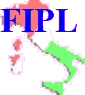 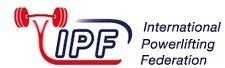 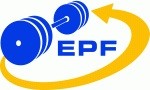 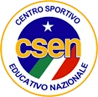 ACCETTAZIONE (entro): Venerdì 28  Aprile 2023BONIFICO (entro): Venerdì 02 Giugno 2023Ultimo giorno per modifica categoria di peso o cancellazione atleti: Sabato 10 Giugno 2023 (la restituzione della prenotazione dipende esclusivamente dalla nazione organizzatrice)Società affiliata: Responsabile società:E-mail:Cell:Arbitri disponibili (giorni e categorie)Cat    CognomeNome      data nascita nnascitanascita          SQ              BP           DL          TOTALAnniPLoccupazioneCat    CognomeNome      data nascita      SQ              BP           DL          TOTALAnniPLoccupazioneCat    CognomeNome      data nascita        SQ              BP           DL          TOTALAnniPLoccupazioneCat    CognomeNome      data nascita        SQ              BP           DL          TOTALAnniPLoccupazioneCat    CognomeNome      data nascita         SQ              BP           DL          TOTALAnniPLoccupazioneCat    CognomeNome      data nascita         SQ              BP           DL          TOTALAnniPLoccupazioneCat    CognomeNome      data nascita         SQ              BP           DL          TOTALAnniPLoccupazioneCat    CognomeNome      data nascita        SQ              BP           DL          TOTALAnniPLoccupazioneCognome e NomeCoach / Assistant coach Tipologia camera e tipologia tariffaCognome (indicare tutti i cognomi di chi occuperà la camera richiesta)Data ARRIVO in albergo   Trasporto (se serve indicare numero e  orario di ARRIVO del volo)             Data PARTENZAda albergo                               Trasporto(se serve indicare numero e orario di PARTENZA del volo)        Banchetto (SI / NO)